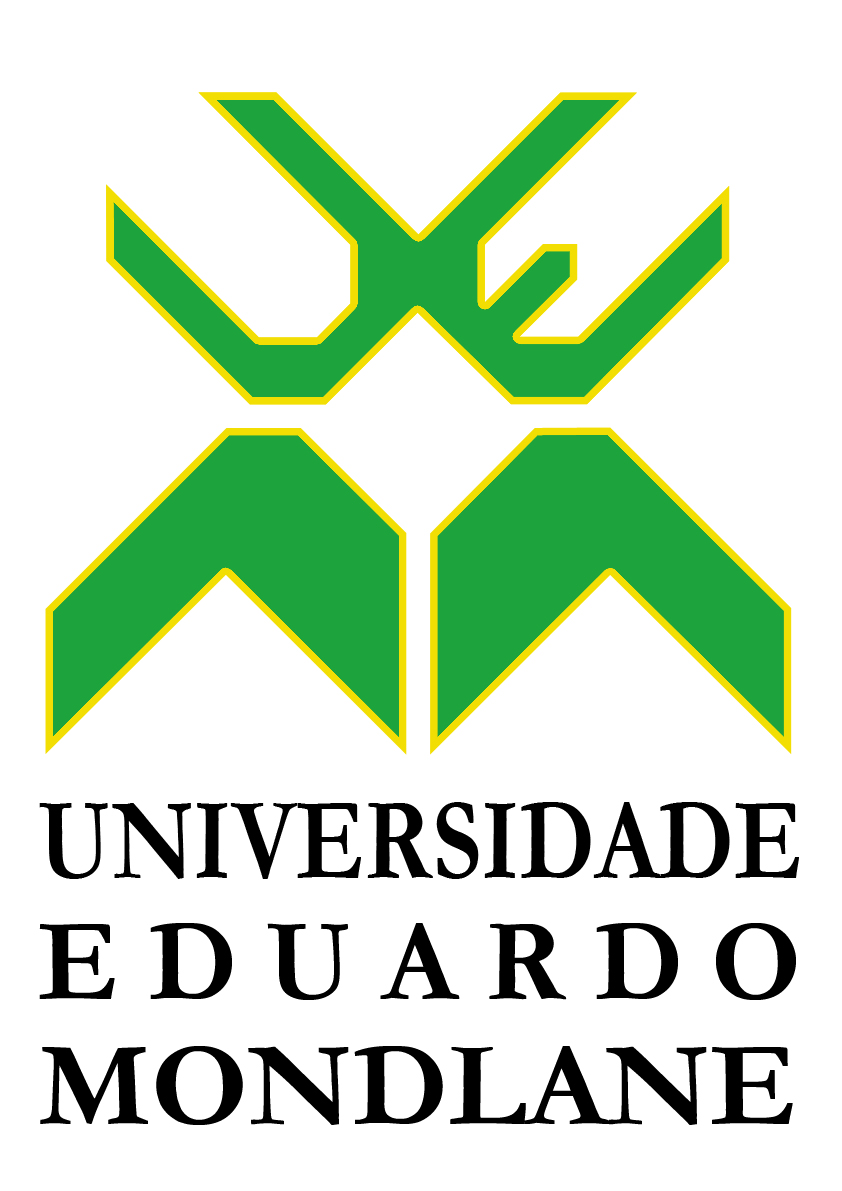 RELATÓRIO ANUAL DE ACTIVIDADES DO DOCENTEFaculdade/Escola/Centro________________________________ Departamento de _______________________  Ano lectivo de 20_____ Curso (s) : __________________________________________________________________Nome do docente: ___________________________________________________________1. Actividade de docência2. Materiais elaborados3. Actividades científicas realizadasPublicação e apresentação de resultados em eventos científicos5. Actividades de extensão realizadas6. Coordenação académica e regência de Unidades Curriculares7. Actividades de supervisão de TCE/ou orientação de estágio8. Actividades de desenvolvimento profissional (formação especializada e capacitação pedagógica)9. Actividades de administração e gestão realizadas10. Outras actividades realizadas: ____________________________________________________________________________________________________________________________________________________________________11. Observações: __________________________________________________________________Unidades CurricularesCiclo(licenciatura, mestrado, doutoramento)Horas realizadas por semanaHoras realizadas por semanaHoras realizadas por semanaHoras realizadas por semanaHoras realizadas por semanaUnidades CurricularesAulas TeóricasAulas práticasPráticas laboratoriaisConsultasOutras [Especifique]Semestre 1Semestre 1Semestre 1Semestre 1Semestre 1Semestre 1Semestre 1Semestre 2Semestre 2Semestre 2Semestre 2Semestre 2Semestre 2Semestre 2OrdUnidades Curriculares Manuais Textos de ApoioOutros* [Especifique]1234Ord.Tema do projectoTipo de actividades Tipo de actividades Tipo de actividades Tipo de actividades Tipo de actividades Ord.Tema do projectoRecolha de dadosDesenvolvimento de experiênciasProcessamento de dadosDivulgação de resultadosRelatório final de Investigação1234Ord.Trabalho a publicar ou apresentar PublicadoPublicadoPublicadoPublicadoPublicadoPublicadoOrd.Trabalho a publicar ou apresentar SeminárioCongressoConferênciaRevista CientíficaOutros*País123Ord.Tema do projectoTipo de actividades Tipo de actividades Tipo de actividades Tipo de actividades Tipo de actividades Ord.Tema do projectoFormaçãoConsultoriaProjecto comunitárioOutrosElaboração de relatórios1234Ord.Actividades Coordenadas ou orientadas1234Graduação (licenciatura)Graduação (licenciatura)Graduação (licenciatura)Pós-graduação (mestrado/doutoramento)Pós-graduação (mestrado/doutoramento)Ord.TítuloNome do estudanteTítuloNome do estudante12345Ord.Designação PeríodoLocal1234Ord.Tipo de actividadeÓrgão1234Assinatura do docente:_____________________________________ Data: _______/______________/_________Assinatura do Chefe do Departamento_____________________________________ Data: _______/______________/_________